CURRICULUM VITAE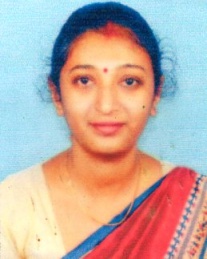 Name: SUDIPTA CHAKRABORTYDesignation: SACT-1	Qualification: M.A, M.PHIL, PHD PerusingEmail:diptachaks7@gmail.comTeaching Area: BENGALITeaching Experience: 6 YEARSResearch Area: ADHUNIK KABYA KABITATitle of the thesis under Ph D Programme: NAPost-Doctoral Research: NAPublications:Seminars, Symposiums, Leadership programmes attended:Leadership programme Attended: NOAdministrative Experiences: Member of Service & Leave Rule CommitteeMembership of Professional bodies: NAOthers: Administrative experiences outside theCollege: NATitle of paperName of the author/sDepartment of the teacherName of journalYear of publicationISSN NumberLink to the recognition in UGC enlistment of the Journal /Digital Object Identifier (doi) numberLink to the recognition in UGC enlistment of the Journal /Digital Object Identifier (doi) numberLink to the recognition in UGC enlistment of the Journal /Digital Object Identifier (doi) numberTitle of paperName of the author/sDepartment of the teacherName of journalYear of publicationISSN NumberLink to website of the JournalLink to article / paper / abstract of the articleIs it listed in UGC Care listPROJONMO BYABODHANE “DUI SADHARON MEYE”SELFBENGALIUDDALAK20152320-9275Link to website of the JournalLink to article / paper / abstract of the articleIs it listed in UGC Care listSl. No.Name of the teacherTitle of the book/chapters  publishedTitle of the paperTitle of the proceedings of the conferenceName of the conferenceNational / InternationalYear of publicationISBN number of the proceedingAffiliating Institute at the time of publication Name of the publisher1.SELFLALSALU: SAMALOCHONAR DARPANERAHIMA ARR JAMILA – MAZIDER KHACHAR “DUI PAKHI”2015978-93-85580-03-12.SELFONWESONE – BISHLESONE BANGLA SISHU O KISHOR SAHITYOSMRITIMEDUR SHOISHOB: DARPANE ABANINDRANATHER “APON KOTHA”2021978-81-951222-3-3NAMESPONSOR AGENCYPLACE/DATEMAHAMARI O BANGLA NATOKHMMCW30.06.2020BANGLA SAHITYE NARIR ATMAM USANDHANHMMCW31.07.2020SAHAZAD FIRDAUSER UPONNASH-BABULAL BANIKER AMAR KAHINIMAHABODHI SOCITEY20.04.2022